2011 – Flipo innove un nouveau procédé – StayClean ® Lasures autonettoyantes pour tous supports en extérieur.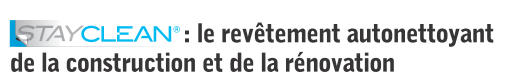 … lire la suite